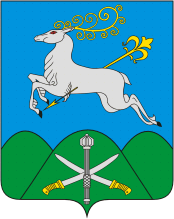 АДМИНИСТРАЦИЯ МУНИЦИПАЛЬНОГО ОБРАЗОВАНИЯКАВКАЗСКИЙ РАЙОН     ПОСТАНОВЛЕНИЕ«__»_______________2022 г.     				   №_________О мерах поддержки членов семей граждан Российской Федерации, принимающих участие в выполнении специальной военной операции В соответствии с пунктом 5 статьи 1 Федерального закона от 27 мая 1998 г. № 76-ФЗ "О статусе военнослужащих", в целях поддержки членов семей граждан, призванных на военную службу по мобилизации в Вооруженные Силы Российской Федерации в соответствии с Указом Президента Российской Федерации от 21  сентября 2022  г. № 647 «Об объявлении частичной мобилизации в Российской Федерации», а также проходящих службу по контракту в зоне специальной военной операции или поступивших в добровольческие формирования Вооруженных Сил Российской Федерации, п о с т а н о в л я ю:Установить для членов семей граждан Российской Федерации, призванных на военную службу по частичной мобилизации в Вооруженные Силы Российской Федерации, в соответствии с Указом Президента Российской Федерации от 21  сентября 2022  г. № 647 «Об объявлении частичной мобилизации в Российской Федерации», а также военнослужащих, проходящих службу по контракту в зоне специальной военной операции или поступивших в добровольческие формирования  Вооруженных Сил Российской Федерации (далее - военнослужащие), следующие меры поддержки:внеочередной перевод ребенка в другую муниципальную образовательную организацию муниципального образования Кавказский район, приближенную к месту жительства членов семьи;освобождение от оплаты, взимаемой за присмотр и уход за ребенком в муниципальных образовательных организациях муниципального образования Кавказский район, реализующих программы дошкольного образования;предоставление бесплатного одноразового горячего питания обучающимся 5 – 11 классов в муниципальных общеобразовательных организациях муниципального образования Кавказский район;предоставление ребенку права бесплатного посещения занятий по дополнительным образовательным программам в муниципальных организациях дополнительного образования муниципального образования Кавказский район. К членам семьи военнослужащего - получателям мер поддержки, относятся следующие лица, находящиеся по месту жительства или месту пребывания в Кавказском районе (далее - заявитель):супруг (супруга) военнослужащего;опекун ребенка военнослужащего, либо другой родственник такого ребенка, фактически осуществляющий уход за ним;несовершеннолетние дети, в том числе усыновленные, а также дети, по отношению к которым военнослужащий является опекуном и (или) попечителем.Для получения мер поддержки, указанных в пункте 1 постановления, заявитель обращается в соответствующую образовательную организацию и представляет следующие документы:1) заявление на имя руководителя муниципальной образовательной организации муниципального образования Кавказский район;2) документ, удостоверяющий личность заявителя;3) документ (справка), подтверждающий факт призыва на военную службу по частичной мобилизации в Вооруженные Силы Российской Федерации,  нахождения военнослужащего в добровольческом формировании или проходящего службу по контракту в зоне специальной военной операции; 4) документ, подтверждающий степень родства с военнослужащим (свидетельство о рождении ребёнка, на которого распространяется мера поддержки, свидетельство (справка) об усыновлении (удочерении) (при наличии), свидетельство (справка) об установлении отцовства (материнства) (при наличии), свидетельство (справка) о перемене имени (при наличии), если военнослужащий проживает совместно с ребенком, но не является отцом, дополнительно представляется свидетельство (справка) о браке с военнослужащим и справка о составе семьи, подтверждающая совместное проживание военнослужащего с ребенком, на которого распространяется мера поддержки; 5) копия решения уполномоченного органа об установлении опеки (попечительства) над ребёнком военнослужащего (при наличии).4. Меры поддержки, указанные в п.1 настоящего постановления, предоставляются со дня подачи заявления и действуют на период военной службы военнослужащего в соответствии с Указом Президента Российской Федерации от 21  сентября 2022  г. № 647 «Об объявлении частичной мобилизации в Российской Федерации», действия контракта о пребывании в добровольческом формировании, прохождения службы по контракту в зоне специальной военной операции.Меры поддержки, указанные в п.1 настоящего постановления, распространяются также на членов семей погибших (умерших) или получивших инвалидность участников специальной военной операции.Заявитель обязан письменно уведомить руководителя образовательной организации о наступлении обстоятельств, свидетельствующих о прекращении военной службы военнослужащего, либо наступления событий, указанных в абзаце 2 настоящего пункта.5. Управлению образования администрации муниципального образования Кавказский район (Демченко С.Г.), отделу культуры администрации муниципального образования Кавказский район (Михайловская Н.Ю.) организовать предоставление мер поддержки, указанных в пункте 1 настоящего постановления.6. Признать утратившим силу постановления администрации муниципального образования Кавказский район от 23.11.2022 №1742 «О мерах поддержки членов семей граждан Российской Федерации, призванных на военную службу по мобилизации, а также поступивших в добровольческие формирования Вооруженных Сил Российской Федерации»; от 24.01.2023 №61 «О внесении изменений в постановление администрации муниципального образования Кавказский район от 23.11.2022 №1742 «О мерах поддержки членов семей граждан Российской Федерации, призванных на военную службу по мобилизации, а также поступивших в добровольческие формирования Вооруженных Сил Российской Федерации». 7. Отделу по связям со СМИ и сопровождению сайта администрации муниципального образования Кавказский район (И.В. Винокурова) опубликовать настоящее постановление в печатном средстве массовой информации и обеспечить его размещение (опубликование) на официальном сайте администрации муниципального образования Кавказский район в информационно - телекоммуникационной сети «Интернет». 8. Контроль за выполнением настоящего постановления возложить на заместителя главы муниципального образования Кавказский район Филатову С.В.9. Постановление вступает в силу со дня его официального опубликования.Глава муниципального образованияКавказский район	      В.Н. Очкаласов